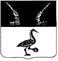 Администрация муниципального образованияПриозерский муниципальный район Ленинградской областиПОСТАНОВЛЕНИЕ ПРОЕКТот _________________№ ________	                                                                                         В соответствии с пунктом 4 части 1 статьи 17 Федерального закона от 06 октября 2003 года № 131-ФЗ «Об общих принципах организации местного самоуправления в Российской Федерации», пунктом 2 статьи 15 Федерального закона от 12.01.1996 года №7-ФЗ «О некоммерческих организациях», пунктом 4 части 1 статьи 11 Устава муниципального образования Приозерский муниципальный район Ленинградской области, Порядком установления цен на услуги, оказываемые учреждениями социальной сферы населению МО Приозерский муниципальный район Ленинградской области, утвержденным  решением Совета депутатов муниципального образования Приозерский муниципальный район Ленинградской области от 27.03.2008 года № 218, (с изменениями, принятыми решением Совета депутатов муниципального образования Приозерский муниципальный район Ленинградской области от 21.12.2010 года № 99), протоколом  комиссии по установлению цен на услуги, оказываемые учреждениями социальной сферы населению Приозерского района от 27 декабря 2019 г. № 3, администрация  муниципального образования Приозерский муниципальный район Ленинградской области ПОСТАНОВЛЯЕТ: 1.Утвердить цены на услуги, оказываемые муниципальным бюджетным учреждением физической культуры и спорта «Центр физической культуры, спорта и молодежной политики» населению муниципального образования Приозерский муниципальный район Ленинградской области согласно приложениям 1,2.2. Настоящее постановление подлежит опубликованию в СМИ, размещению на официальном сайте администрации МО Приозерский муниципальный район ЛО.3. Настоящее постановление вступает в силу с даты его официального опубликования.4. Контроль за исполнением настоящего постановления возложить на заместителя главы администрации по социальным вопросам   Л.А. Котову.Глава администрации муниципального образованияПриозерский муниципальный районЛенинградской области                                                                                                А.Н. СоклаковСогласовано:Котова Л.А.           Михалева И.Н.Исп. В.Н. Зарецкая, тел.36-716Разослано: дело-2; ОЭП и ПД-1; Отдел по ФКСТ и МП -1; МБУ ФКС «Центр физической культуры, спорта и молодежной политики» -1, СМИ-1, районная библиотека-1.УТВЕРЖДЕНпостановлением администрации МО Приозерский муниципальный районЛенинградской областиот _________ 20___ г. № ______(Приложение 1)ПРЕЙСКУРАНТ ЦЕНна услуги физической культуры и спорта МБУ ФКС «Центр физической культуры, спорта и молодежной политики»УТВЕРЖДЕНпостановлением администрации МО Приозерский муниципальный районЛенинградской областиот _________ 20___ г. № ______(Приложение 2)ЛЬГОТЫ ПО ОПЛАТЕ, предоставляемые МБУ ФКС «Центр физической культуры, спорта и молодежной политики»№ п-п  Наименование услуги Время Стоимость услуги, руб. с чел.1.Прокат коньков (1 чел.)60 мин 80,002.Посещение хоккейной площадки (1 чел.)60 мин 100,003Посещение хоккейной площадки дети до 18 лет-Бесплатно№ п-пЛьготные категория гражданЛьготная стоимость (в процентном соотношении)1Детям сиротам и детям, оставшимся без попечения родителейбесплатно2Инвалидам5 бесплатных посещений в месяц по выбору с ОБЯЗАТЕЛЬНЫМ ДОПУСКОМ лечащего врача3Ветеранам ВОВ50%4Детям из многодетных семей (3 и более детей в семье) 50%6Участники ликвидации аварии на Чернобыльской АЭС, ветераны подразделения особого риска50%7Пенсионерам по возрасту на разовое посещение (с 10.00 до 15.00)50%8Детям- инвалидам от 1 года до 18 лет (при посещении лечебно-оздоровительного массажа)10%